Сценарий  совместного развлечения детей  подготовительной группы с родителями«К здоровой семье через детский сад» «Путешествие на бумажную планету»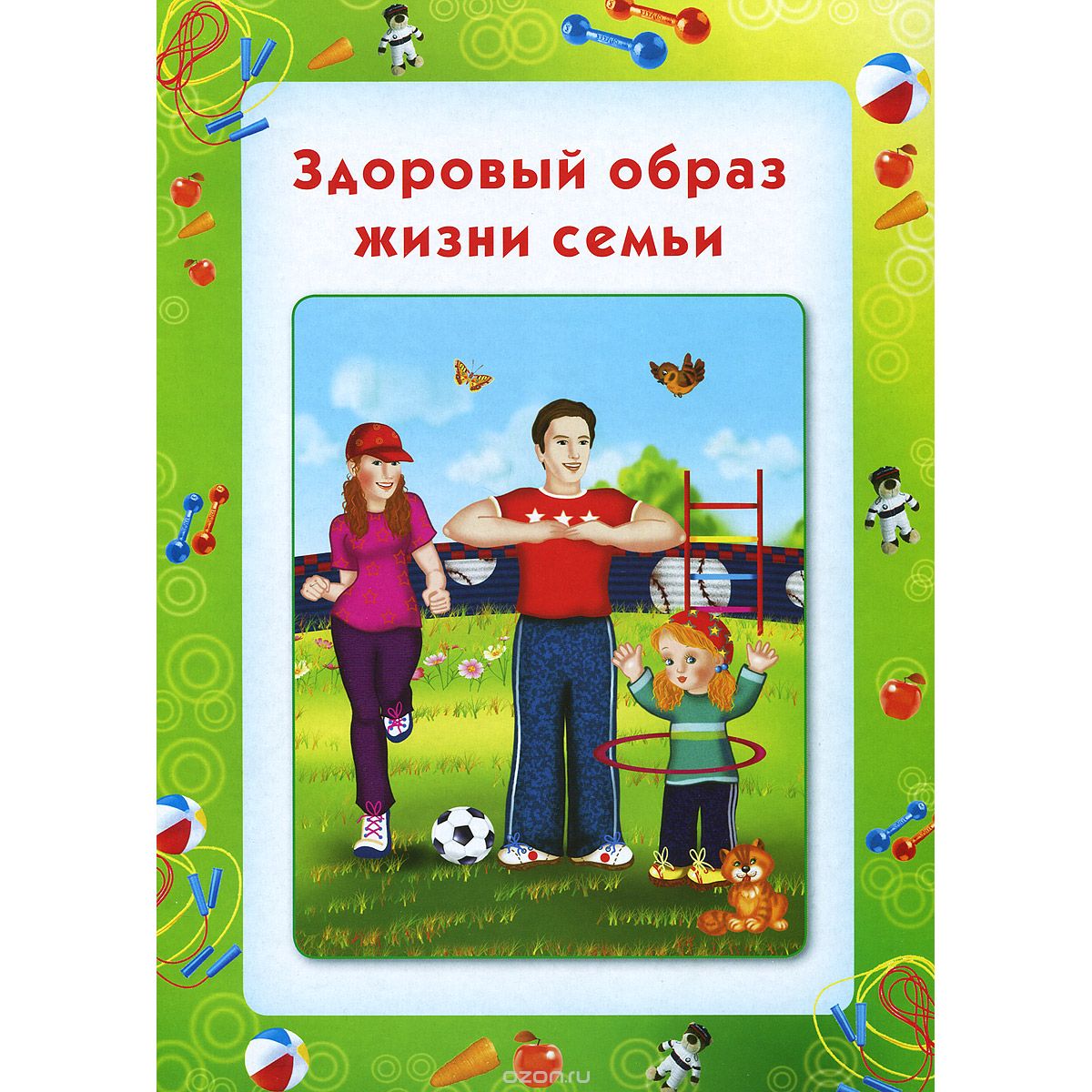 Автор: Набиулина Э.Ф. Воспитательг. Тюмень, 2022г.Цель: Создание условий для общения и взаимодействия детей, родителей и педагогов через организацию совместной речевой, игровой и творческой деятельности.Задачи:Продолжать развивать у детей основные физические качества: быстроту, ловкость, силу, выносливость, гибкость, координацию движений;Установление эмоционально-положительного контакта родителей и детей в процессе совместной двигательно-игровой деятельности.Формировать у детей понятия «космос»,  «планеты».Способствовать развитию у детей внимания;Воспитывать чувство уверенности в себе, доброе отношение друг другу, выдержку.Активизировать речевую деятельность, обогащение словарного запаса.Доставить детям радость и удовольствие от игр развивающей и спортивной направленности, проявляя настойчивость, находчивость, целеустремленность, смекалку, взаимопомощь, понимание юмора.Оборудование: макеты летательных кораблей, бумажные человечки, разрезные цветы из цветной бумаги, цветные картонные дорожки, нарезанная бумага для салюта и флешмоба, воздушные шары, бумажные звезды.Предварительная работа: изготовление дома с родителями бумажных человечков.Место проведения: музыкальный и  спортивный зал.Оформление: группа украшена домами из бумаги, бумажными звездами.Ход развлечения.Вместе:Летим мимо, видим домИ детей так много в нем.Все играют, веселятся,Начинаем приземляться.Бумажка: Что за чудеса? Где мы приземлились? Это луна или может Меркурий?Картон: Да, что вы? Оглянитесь вокруг, кругом живые существа, а на тех планетах, что вы назвали, жизнь не существует.Бумажка: Так, что это за планета? Люди, где мы?Дети: На планете Земля!Картон: О, Земля…Голубая планета… А мы прилетели к вам с бумажной планеты. Меня зовут КартонБумажка: А меня - БумажкаКартон: Мы слышали, что здесь есть такие места, где дружно и весело  живут  и люди, и взрослые…Бумажка: А не кажется ли вам, что как раз в таком месте мы и приземлились? И как же называется столь удивительное место?Дети: Детский сад «Колокольчик»Картон: Потрясающе. Какая высокая цивилизация. Хотим ближе познакомиться с детьми из детского сада.Воспитатель: Ребята, давайте расскажем нашим гостям, чем мы  занимаемся в детском саду.Ответы детейБумажка: Мы видим, здесь живут дружные, веселые ребята, мечтатели и искатели.  А на нашей планете случилась беда. Злой волшебник  заколдовал нашу планету. Нам срочно нужна помощь!Картон: Ребята, вы готовы полететь на бумажную планету и помочь ее жителям? Вы готовы к космическому путешествию?Бумажка: Внимание! Внимание! Взрослым членам экипажа выйти вперед.  Сейчас вам предстоит  ускоренный курс на адаптацию к состоянию невесомости. Вы готовы? Закройте глаза правой рукой, а левой закройте правое ухо, теперь хлопните в ладоши  и  закройте левой рукой глаза, а правой ухо. Молодцы, испытание прошли успешно.Экипажи, объявляю готовность номер один. Участникам полета пристегнуть ремниВсе: Есть пристегнуть ремни!Бумажка: К запуску летательного аппарата приготовитьсяВсе: Есть приготовиться!Картон: Включить моторы!Все: Есть включить моторы!Бумажка: Контакт!Все: Есть контакт!Картон: Система автоматического режима работает нормально? 
Все: Нормально!Начинаем отсчет  5 4 3 2 1Картон: В небе звезды ярко светятИ ракету нашу ждут.К бумажной сказочной планетеНаш космический маршрут.Вместе:5, 4, 3, 2, 1Вот мы в космос все летим!  Мы взлетаем высоко,Помчит ракета быстро,Полетим мы далекоК звёздочкам лучистым.Мы летим, летим, летимВ иллюминаторы глядим.Бумажка: Внимание! Мы приземляемся на бумажной планете!Картон: Посмотрите, ребята, эта наша планета. Злой волшебник разбросал все лепестки от бумажных цветов. Помогите посадить цветы в клумбы.Эстафета  «Собери цветы»Детям раздаются серединки от цветов. Нужно собрать лепестки, соответствующие цвету середины.Эстафета «Посади цветы в клумбы»Дети и родители делятся на две команды. По очереди бегут и выкладывают цветок на клумбу.Эстафета «Засели в дом бумажных человечков»По очереди играющие бегут к бумажным домикам и в окна приклеивают бумажных человечков. Эстафета «Бумажная тропинка»Первый бежит до ориентира, кладет лист картона, возвращается к команде, затем бежит  следующий участник. «Бумажная дискотека» Флешмоб  с нарезанной бумагой. «Собери мусор на бумажной планете»  Дети собирают бумагу в корзины.«Бумажный звездопад»Картон лопает подвешенные воздушные шары, из который высыпаются бумажные звезды.Картон: Спасибо, ребята,  вам за помощь. Пора возвращаться!(Перестроение в одну колонну)Экипажи, объявляю готовность номер один. Участникам полета пристегнуть ремниВсе: Есть пристегнуть ремни!Бумажка: К запуску летательного аппарата приготовитьсяВсе: Есть приготовиться!Картон: Включить моторы!Все: Есть включить моторы!Бумажка: Контакт!Все: Есть контакт!Картон: Система автоматического режима работает нормально? 
Все: Нормально! Начинаем отсчет  5 4 3 2 1Картон: Внимание! Взлет корабля прошел по всем параметрам хорошо. Системы работают без отклонений.Уважаемые участники полета! Вас приветствует планета Земля! Полет прошел успешно! Задание выполнено! Ура!Картон: Посмотрите, как нас встречают земные жители! (родители машут им руками)Бумажка: Наше путешествие закончилось, и пришла пора прощаться.Картон:  До свидания, всем  спасибо за помощь!Бумажка: Желаем вам отличного настроения, улыбок и самых ярких  солнечных дней на самой лучшей планете солнечной системы – Земля! До новых встреч!Литература:Методическое пособие «Приобщаем дошкольников к здоровому образу жизни» - Москва 2012г.Пособие для педагогов ДОУ «Формирование представлений о здоровом образе жизни у дошкольников», Москва 2010.«Тематические физкультурные занятия и праздники в дошкольном учреждении», автор А.П.Щербак.Картушина М.Н. Быть здоровыми хотим. М.: Творческий центр, 2004Картушина М.Ю. Зеленый огонек здоровья. Д/в 2011 № 3Сенкевич Е.А, Большева Т.В. Физкультура для малышей.Санкт Петербург.: Детство-пресс, 2000.Воротилкина И.М. Физкультурно-оздоровительная работа в дошкольном образовательном учреждении.-Москва.: НЦ ЭНАС, 2004.Борисова Е.М. «Система организации физкультурно- оздоровительной работы с дошкольниками». Волгоград. Панорама; Москва: Глобус, 2007Пособие для педагогов ДОУ «Формирование представлений о здоровом образе жизни у дошкольников», Москва 2010.Журнал «Дошкольное воспитание» №7, 2011г.Журнал «Дошкольное воспитание» №3, 2012г.